Конспект ОДПознавательное развитие. Тема:  «Чудеса и превращения» Подготовительная  группаМБДОУ №41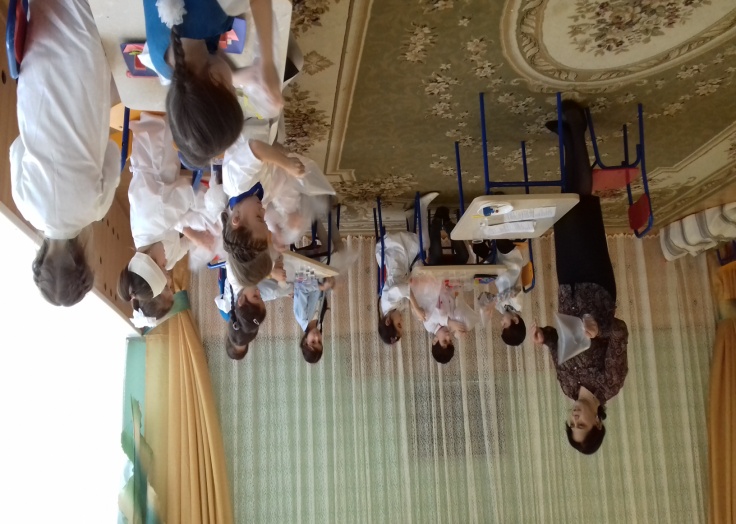 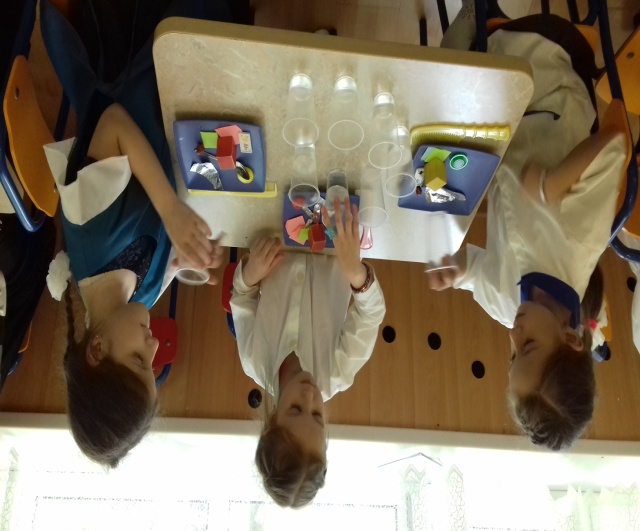 Воспитатель: Уруджева Г.Э.Конспект Познавательное развитие. Тема:  «Чудеса и превращения» Подготовительная  группаЦель: Способствовать развитию у детей познавательной активности, любознательности.Образовательная задача:- Систематизировать и уточнить представления детей о свойствах воздуха.- Расширить представления детей о значимости воздуха в жизни человека.- Учить работать в коллективе и индивидуально во время опытов.Развивающая задача: - Развивать познавательный интерес в процессе экспериментирования.-Развивать активность мышления: умение сравнивать, анализировать, делать выводы.- Развивать у детей способность находить связь неживой природы с живой природой и предметным миром.- Развивать мышление, воображение, любознательность, наблюдательность.Воспитательная задача:Закреплять опыт выполнения правил техники безопасности при проведении экспериментов. Воспитывать доброжелательные отношения, умение работать в команде, развивать коммуникативные навыки, обогащать словарный запас детей.- Воспитывать любознательность, интерес к познавательной деятельности.Оборудование:                                           ХОД ОДВоспитатель. Здравствуйте ребята. Давайте дружно встанем в круг.Здравствуй, Небо!        (Дети поднимают вверх руки)Здравствуй, Солнце!    (Делают круг руками)   Здравствуй, планета Земля!     (Делают круг руками)   Здравствуй, наша большая семья!  (Берутся за руки и поднимают вверх)Вы чувствуете теплоту наших рук? Давайте подарим это тепло друг другу.Раздается стук. Вносятся шары, на них наклеены задания-опыты.На экране появляется Карлсон. СЛАЙД 1Запись сообщения: «Здравствуйте, дорогие ребята!Я очень хотел прилететь к вам, но не смог. Мне подарили шарики. Какие-то они необычные, тут какие-то наклейки, записи. Интересно, что же здесь написано? Хоть я привлекательный и умный мужчина, ничего не пойму. Я уверен, что вы мне поможете. Воспитатель: « Карлсон, это задания размещены на воздушных шариках!»Воспитатель: «Ребята, Вы знаете, Карлсон живет на крыше. Он не может справиться с заданиями. Оказывается, задания у него не простые, ему нужно провести опыты с неживой природой. А он ничего не знает. Давайте поможем Карлсону. Наш любимый Карлсон будет наблюдать за нами с экрана. Ведь мы с вами проводили много разных опытов. Но сначала давайте вспомним, какая бывает природа? (живая и неживая)Воспитатель: «Что относится к живой природе? (человек, деревья, животные, цветы и т.д.) СЛАЙД 2Воспитатель: «Что относится к неживой природе?» ( камни, земля, песок, вода, свет и т.д.) СЛАЙД 3,4,5Воспитатель: «Вот мы сегодня и расскажем Карлсону о неживой природе. И о том, что с ней можно делать, какие проводить опыты.»Воспитатель: «Ребята, как вы думаете, где проводят опыты?» ( в лаборатории)Воспитатель: «Ну, конечно, в лаборатории исследуют различные предметы, вещества. Ребята, подумайте и скажите как называют людей, которые проводят опыты, исследования. Этих людей называют исследователями, лаборантами»  Закрепляю с детьми. СЛАЙДЫ №Воспитатель: «Скажите, вы хотите стать исследователями? Тогда, я приглашаю Вас в лабораторию, и сегодня вы станете исследователями. Прежде всего, я хочу вас познакомить с правилами поведения в лаборатории:Правило №1. На столах ничего не трогать без разрешения руководителя.
Правило №2. Соблюдать тишину, не мешать работать другим.
Правило №3. Бережно, аккуратно обращаться с оборудованием. Поработал – аккуратно положи на место.
Правило №4. Помнить, что некоторые опыты можно проводить только в присутствии взрослых.Воспитатель: « Ребята, хотите узнать, что мы сегодня будем исследовать?»Воспитатель: «Вы, готовы, присаживайтесь. Сегодня мы отправляемся в нашу лабораторию.»Воспитатель: «Приготовились: « 1,2,3,4,5- Вокруг себя верчусь, в лаборанта превращусь. Пройдите к своим рабочим местам. Сейчас начнем исследовать предметы. А работать мы будем  после отгадывания загадок. Где наш 1-й шарик? Какая загадка?»Воспитатель: «И так, 1-я загадка.Он нам нужен, чтоб дышать,Чтобы шарик надувать.С нами рядом каждый час, Но невидим он для нас! (воздух)Воспитатель: «Молодцы, воздух.  Ребята, а вы видите воздух? Для чего нужен воздух? (чтобы дышать)Я тоже не вижу, но знаю, что он всегда вокруг нас.  Что вы можете сказать о воздухе?»Дети: « Что  Воздух не видит никто, поэтому его называют «невидимкой». Ребенок: « Воздух – это то, чем мы дышим. Без воздуха на нашей планете была бы невозможна жизнь. Воспитатель: «Если без воды можно продержаться несколько дней, то без воздуха нельзя прожить и 5 минут. Мы с вами дышим постоянно, даже во сне, не замечая этого. Животные и растения тоже дышат, им необходим воздух, как людям.»Воспитатель: «Ребята, сейчас мы с вами проведем опыт для Карлсона и докажем ему, что воздух есть вокруг нас. Вот полиэтиленовые пакетики. С помощью пакетика мы поймаем воздух. Как его обнаружить, как поймать воздух?»Воспитатель: «Возьмите полиэтиленовый пакет. Что в нём?» (Он пуст.)Воспитатель: «Смотрите, какой он тоненький. Теперь вы наберите в пакет воздух и закрутите пакет. Каких размеров стал пакет? Что в пакете? Пакет полон воздуха, он похож на подушку. Воздух занял всё место в мешке. (воспитатель работает вместе с детьми)Теперь разожмите пакет и выпустите из него воздух. Пакет опять стал тоненьким. Почему? ( В нём нет воздуха.) 2 разаВывод: воздух прозрачный, чтобы его увидеть, его надо поймать.Воспитатель: «Видишь, Карлсон, мы справились с этим опытом. Ты усвоил?»Воспитатель: « Смотрим, что на 2-м шарике?. А вот еще одна загадка.Опыт нам узнать поможет;Вода, лед, пар – одно и то же.Лед растает, и тогдаБудет из него….(вода)Воспитатель: Вы слыхали о воде? Говорят, она везде!Ребенок:  «В луже, в море, в океане И в водопроводном кране,Ребенок: «Как сосулька, замерзает, В лес туманом заползает,На плите у нас кипит, Паром чайника шипит.Ребенок: «Без нее нам не умыться, Не наесться, не напиться!Смею вам я доложить: Без нее нам не прожить.»Воспитатель: «Действительно, вода в реках, морях, океанах, озёрах, родниках, прудах, болотах, ручьях. Вода занимает на нашей планете гораздо больше места, чем суша-земля. (Показ СЛАЙДЫ).Воспитатель: «А кому нужна вода? (Насекомым, животным, человеку и т.д. (показ слайдов) Воспитатель:  Вопросы детям. «Конечно же, вода необходима всему живому, без воды не было бы жизни на нашей Земле. Все живое на Земле погибнет, засохнет. Вода - это жизнь и воду надо беречь.»Воспитатель: «Опыт №2 «Вода – это жидкость, которая не имеет вкуса, цвета, запаха. Проверим, ребята?»Воспитатель: «Как доказать, что вода жидкость? (ответы детей) Возьмите пустой стакан и стакан с водой. А теперь попробуйте перелить из одного стакана в другой стакан. Какая вода? (жидкая). Теперь сделайте глоток. Вода сладкая? Вода горькая? Вода кислая? Вода соленая? (нет) У воды есть вкус? (значит вода безвкусная). А теперь понюхайте. Есть ли запах у воды? Значит, вода не имеет запаха. Давайте теперь опустим бусинку в наш стакан с водой. Мы видим эту бусинку? (да) Значит вода какая? (прозрачная, бесцветная) Молодцы, теперь поставьте стакан на место. Вывод детей: Вода - жидкая , прозрачная, не имеет запаха и вкуса.ФизкультминуткаВетер дует нам в лицо
Ветер дует нам в лицо,
Закачалось деревцо.
Ветер тише, тише, тише. (присесть)
Деревцо все выше, выше. (встать и вытянуть руки вверх)Руки подняли и покачали –
Это деревья в лесу. (плавное покачивание поднятыми вверх руками)
Руки нагнули, кисти встряхнули –
Ветер сбивает росу. (встряхивание рук перед собой)
В стороны руки, плавно помашем –
Это к нам птицы летят. (горизонтальные, одновременные движения руками вправо — влево)
Как они сядут, тоже покажем –
Крылья сложили назад (2 раза)Воспитатель: «А  послушайте загадку.Вдаль, к деревням, городамОн идет по проводам,Светлое величество!Это … (Электричество)Воспитатель: «Ребята, какое электричество бывает? (опасное, безопасное)Воспитатель: «Какие электроприборы знаете?» (утюг, пылесос, чайник, телевизор, стиральная машина) Воспитатель: «Электроприборы окружают нас повсюду. Они, как добрые волшебники, помогают нам. Без них человеку было бы трудно.Что же это такое само невидимое сидит в розетке и заставляет домашние машины трудиться?» («Это электрический ток»)Воспитатель: « Очень помогает нам электричество, но и к себе требует уважения: хочет, чтобы с ним обращались, как положено.»Воспитатель: «Ребята, запомните правила:-Если сунешь пальцы в розетку или дёрнешь за провод, ток может ударить тебя! Это очень опасно!-Особенно опасно, если электричество повстречается с водой. Только прикоснёшься мокрой рукой к выключателю – ток пробежит через воду и ударит тебя!- Опасно играть или подходить к провисшим или оборванным проводам.Воспитатель: «Сейчас мы с вами проведем опыт с неопасным электричеством.Воспитатель: «Опыт № 3. «Понятие об электрических зарядах».        На столах у вас лежат шарики. Надуйте небольшой воздушный шар. Потрите шар о шерсть или мех, а ещё лучше о свои волосы, и вы увидите, как шар начнѐт прилипать буквально ко всем предметам в комнате: к шкафу, к стенке, а самое главное - к вам. Это объясняется тем, что все предметы имеют определенный электрический заряд. В результате контакта между двумя различными материалами происходит разделение электрических разрядов. Опыт № 4. «Танцующая фольга». Перед вами фольга - полоски. Проведите расчёской по своим волосам, а затем поднесите её вплотную к отрезкам. Полоски начнут «танцевать». Это притягиваются друг к другу положительные и отрицательные электрические заряды.Понравилось вам, ребята! Карлсону, я думаю понравился наш опыт!»Воспитатель: «Где у нас еще шарик? Что на нем? Интересная загадка.«Бывает маленьким, большим. Железо очень дружит с ним.С ним и незрячий, непременно, найдет иголку в стоге сена. (магнит)Воспитатель показывает магнит:«Вот перед вами волшебный магнит. Много секретов в себе он хранит.»Воспитатель: «Дети, как вы считаете, что такое магнит? Что умеет делать магнит? (ответы). Давайте проверим. У вас на столе магниты. Покажите Карлсону, что умеет делать магнит?» (Дети экспериментируют)Опыт №4. «Притянет – не притянет»Воспитатель: «Всё ли притягивают магниты? Ребята возьмите по магниту. Подойдите к столам. И проверьте, что притягивает магнит?Вывод:  магниты обладают способностью притягивать предметы из железа или стали, никеля и некоторых других металлов. Дерево, пластмасса, бумага, ткань не реагируют наВывод: Магнит – это кусок железной руды или стали, способный притягивать железные и стальные предметы..   Опыт № 2. «Тонет – не тонет?». Цель: Продемонстрировать, что солѐная вода плотнее пресной воды. Материал: Соль, два прозрачных стакана, два яйца, ложка, вода. Ход: -налить воду в стакан и опустить в него яйцо с помощью ложки; Вывод: Яйцо тонет. -налить воду в другой стакан и добавить 4 ложки соли, размешать до полного растворения; -опустить яйцо в этот стакан. Вывод: Яйцо не тонет, а плавает. Почему? В пресной воде яйцо тонет, т.к. оно плотнее, чем вода. В солѐной воде яйцо плавает, т.к. солѐная вода за счет содержания соли плотнее, чем яйцо. Вывод: Плотность соленой воды больше, чем плотность пресной. Воспитатель: «Время наше подошло к концу. Нам пора возвращаться в группу, скажем нашим друзьям до свидания, до новых встреч. Произнесем наши слова: «Вокруг себя повернись и в ребенка превратись».